СОДЕРЖАНИЕ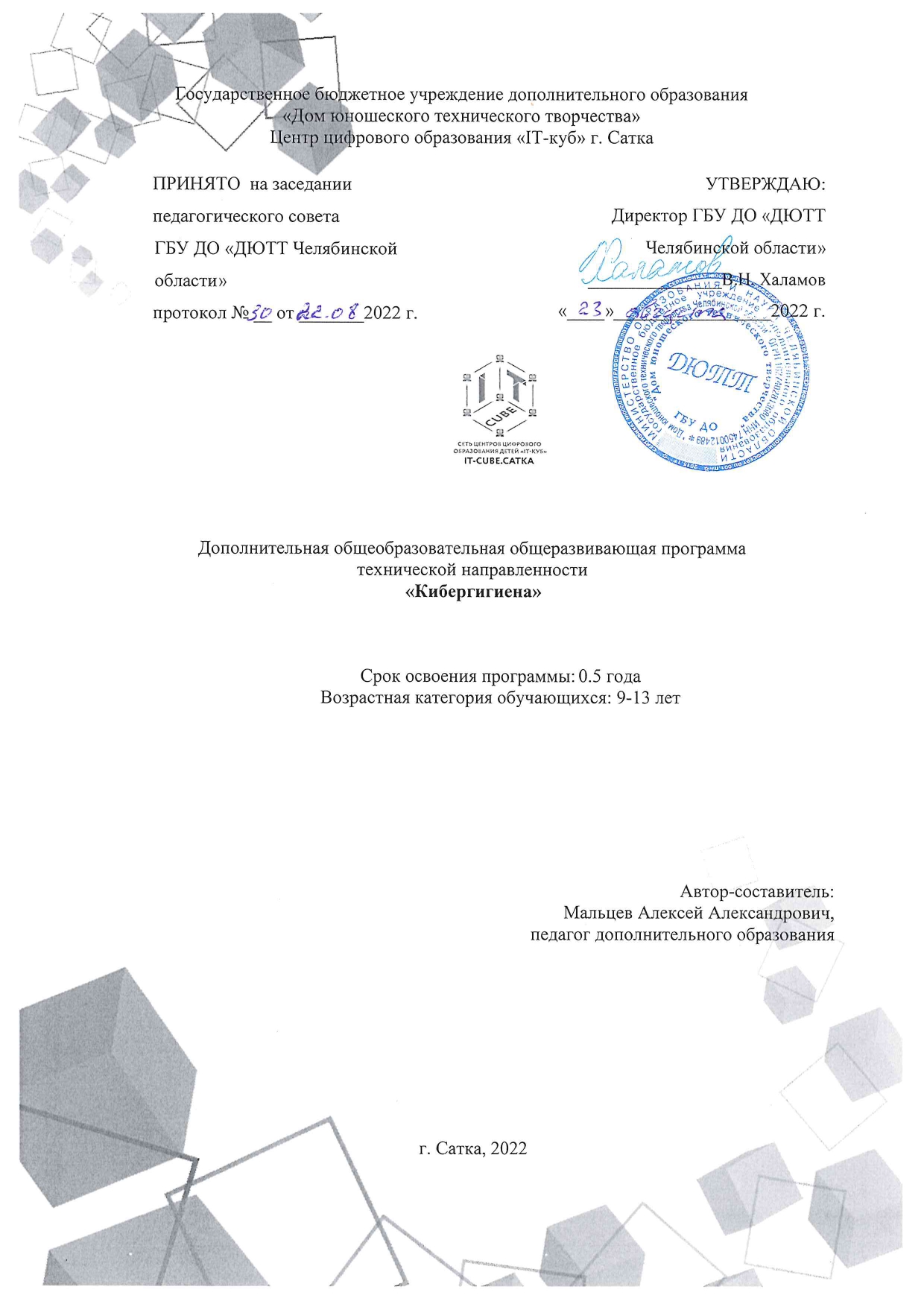 Описание программы	3РАЗДЕЛ 1. КОМПЛЕКС ОСНОВНЫХ ХАРАКТЕРИСТИК ПРОГРАММЫ	51.1 Пояснительная записка	51.2 Цель и задачи программы	71.3 Календарный учебный график	81.4 Учебно-тематический план	81.5 Содержание программы	91.6. Планируемые результаты	10РАЗДЕЛ 2. КОМПЛЕКС ОРГАНИЗАЦИОННО-ПЕДАГОГИЧЕСКИХ УСЛОВИЙ	112.1 Условия реализации программы	112.2 Формы аттестации обучающихся	112.3 Оценочные и методические материалы	112.4 Список литературы	12Приложения	.Описание программы «Кибергигиена» на 2022-2023 уч. годРАЗДЕЛ 1. КОМПЛЕКС ОСНОВНЫХ ХАРАКТЕРИСТИК ПРОГРАММЫПояснительная запискаДополнительная общеобразовательная общеразвивающая программа «Кибергигиена» по содержанию является технической и познакомит обучающихся с основами анализа информации в интернет-пространстве и направлена на формирование научно-исследовательских, технико-технологических и гуманитарных компетенций.По своему функциональному предназначению данная программа является учебно-познавательной, а также позволит обучающимся получить первичные навыки в области поиска и обработки информации в интернет-пространстве, что дает возможность предпрофильной подготовки.		По форме организации программа рассчитана как для организации индивидуального процесса обучения, так и для группового обучения, а также предполагает возможность вариантного и разноуровневого изучения курса в зависимости от уровня подготовки обучающихсяПо форме организации содержания и процесса педагогической деятельности программа является интегрированной.Программа разработана в соответствии со следующими нормативными документами:Федеральный закон от 29 декабря 2012 г. № 273-ФЗ «Об образовании в Российской Федерации» (с последующими изменениями)Государственная программа Российской Федерации «Развитие образования» на 2013 - 2020 годы / Постановление Правительства РФ от 15.04.2014 г.№ 295 (ред. от 27.04.2016)Концепция развития дополнительного образования детей до 2030 года /Распоряжение правительства Российской Федерации от 24.04.2015 г. № 729-рПорядок организации и осуществления образовательной деятельности по дополнительным общеобразовательным программам /Приказ МинПросвещения РФ от 09.11.2018 г. № 19Методические рекомендации по проектированию дополнительных общеразвивающих программ (включая разноуровневые программы) / Письмо Минобрнауки РФ от 18.11.2015 г. N 09-3242СанПин 2.4.3648-20 «Санитарно-эпидемиологические требования к организациям воспитания и обучения, отдыха и оздоровления детей и молодежи» / Постановление Главного государственного санитарного врача Российской Федерации от 28.09.2020 г. № 28Актуальность программы В последнее время участилось использование термина «кибергигиена». Данный термин не имеет официального трактования, т.к. не закреплен на законодательном уровне. Тем не менее, предполагается, что именно под этим термином и понимается привитие и применение навыков личной информационной безопасности пользователями информационно-коммуникационной сети Интернет. Стремительно растущее значение и распространение IT-технологий практически во всех сферах жизни общества заставляет особенное внимание уделить именно этому термину. Активное использование информационно-коммуникационной сети Интернет обществом, и особенно подрастающим поколением, рождает потребность в изучении и освоении основ кибергигиены. Поэтому так важно обращать внимание на проблему культуры кибербезопасности, ключевым элементом которой является кибергигиена. Простые правила информационной безопасности формируются и обновляются вместе с развитием технологий. Таким образом, реализация данной программы позволит обучающимся получить необходимый объем знаний о кибербезопасности  и создать положительную мотивацию, способствующую развитию личностных, метапредметных и предметных умений обучающихся. Кроме того, реализация программы даст возможность к созданию условий для социального, культурного и профессионального самоопределения, творческой самореализации личности ребенка по средствам реализации мероприятий технической направленности.Педагогическая целесообразность данной программы заключается в том, что ее реализация неизбежно изменит картину восприятия учащимися технических дисциплин, переводя их из разряда умозрительных в разряд прикладных. С учетом повсеместного проникновения вычислительных устройств в современном мире, полезно начинать преподавание базовых навыков кибер-безопасности обучающимся уже среднего школьного возраста. Мало того, что это весьма полезно для общего развития, полученные практические умения позволят подросткам гораздо увереннее ориентироваться среди современного (и будущего) программного обеспечения и сети интернет.Программа «Кибергигиена» составлена в виде трех модулей (Модуль 1 «Вводный», Модуль 2 «Базовый»), позволяющих получить обучающимся необходимый объём знаний вне зависимости от уровня подготовки и потребности. Ознакомительный уровень предполагает использование и реализацию общедоступных и универсальных форм организации материала, минимальную сложность предлагаемого для освоения содержания программы. Базовый уровень предполагает использование и реализацию таких форм организации материала, которые допускают освоение специализированных знаний и языка, гарантированно обеспечивают трансляцию общей и целостной картины в рамках содержательно-тематического направления программы. Результатом каждого модуля является проект (групповой, индивидуальный), демонстрирующий сформированность компетенций.Программное содержание каждого последующего модуля опирается на сформированные знания и умения предыдущего, предполагает их расширение, углубление, а также вносит значительный элемент новизны.Отличительные особенности программы заключаются в том, что она является практико-ориентированной. Освоение обучающимися навыков работы с персональными данными, сети интернет  и сетевых служб происходит в процессе практической и самостоятельной работы. Это позволяет обучающимся получать не только теоретические знания в области кибер-безопасности , но и уверенно овладевать IT-технологиями, что поможет им самоопределиться и выстроить траекторию личностного роста в современном информационном обществе. В процессе обучения обучающиеся получат дополнительное образование в области математики, логики и информатики, а также знания в области технического английского языка. Программа предполагает возможность участия обучающихся в соревнованиях, олимпиадах и конкурсах, таких как Веб-дизайн и разработка  JuniorSkills и WorldSkills.Адресат программы – школьники, имеющие склонность к алгоритмическому мышлению, увлекающихся IT-технологиями.Возраст обучающихся, участвующих в реализации данной программы – 9-13 лет. На обучение принимаются все желающие, без предварительной подготовки, по заявлению родителей или лиц, их заменяющих. Набор в объединение производится по желанию обучающихся и их родителей. Содержание программы учитывает возрастные и психологические особенности обучающихся в возрасте 9-13 лет, которые определяют выбор форм проведения занятий. Выделенный возрастной период при формировании групп 9-13 лет базируется на психологических особенностях развития старшего подросткового возраста (по Д. Б. Эльконину).Обучающиеся этого возраста отличаются внутренней уравновешенностью, стремлением к активной практической деятельности, поэтому основной формой проведения занятий выбраны практические занятия. Обучающихся также увлекает совместная, коллективная деятельность, так как резко возрастает значение коллектива, общественного мнения, отношений со сверстниками, оценки поступков и действий обучающегося со стороны не только старших, но и сверстников. Обучающийся стремится завоевать в их глазах авторитет, занять достойное место в коллективе. Поэтому в программу включены практические занятия соревновательного характера, которые позволяют каждому проявить себя и найти своё место в детском коллективе.Также следует отметить, что обучающиеся данной возрастной группы характеризуются такими психическими процессами, как изменение структуры личности и возникновение интереса к ней, развитие абстрактных форм мышления, становление более осознанного и целенаправленного характера деятельности, проявление стремления к самостоятельности и независимости, формирование самооценки. Эти процессы позволяют положить начало формированию начального профессионального самоопределения обучающихся.Форма обучения – очная, с возможностью применения дистанционных технологий. Срок реализации и объем программы определяется содержанием программы и составляет 0.5 года (32 академических часа).Режим занятий: 2 академических часа в неделю. 1 раза по 2 часа  (академический час – 45 мин.). Через каждые 45 минут занятия следует 15-минутный перерыв согласно требованиям СанПиН. Количество обучающихся в группе 12 человек. Цель и задачи программыЦелью программы является формирование у обучающихся интереса к техническим видам творчества, развитие логического, технического мышления и создание условий для творческой самореализации личности обучающегося, посредством получения навыков работы с современными компьютерными системами автоматизированного проектированияЗадачи:Обучающие: познакомить с научной терминологией, ключевыми понятиями, методами и приёмами защиты и поиска информации;научить понимать принцип защиты и поиска информации;научить работать с программным обеспечением, предназначенным для защиты и поиска информации;научить работать с информационными системами в современных информационно-образовательных средах.Метапредместные (развивающие): развивать личностные качества (активность, инициативность, волю, любознательность и т. п.);развивать внимание, память, восприятие, образное мышление;развивать логическое и пространственное воображение; развивать творческие способности и фантазию;развивать мотивацию обучающихся к познанию и творчеству;формировать положительные черты характера: трудолюбие, аккуратность, собранность, усидчивость, отзывчивость;развивать навыки анализа и оценки получаемой информации;развивать мотивацию к профессиональному самоопределению обучающихся.Личностные (воспитательные): воспитывать навыки самоорганизации;воспитывать навыки сотрудничества: работа в коллективе, в команде, микро-группе;воспитывать бережное отношение к технике, терпение в работе;воспитывать аккуратность, стремление доводить работу до конца;воспитывать самостоятельность, инициативу, творческую активность.Здоровье-сберегающие: привить стремление к физическому развитию и укреплению здоровья обучающегося;сформировать правильную осанку;обеспечить эмоциональный комфорт и позитивное психологическое самочувствие обучающегося в процессе общения со сверстниками и взрослыми;формировать у обучающегося культуру сохранения и совершенствования собственного здоровья.1.3 Календарный учебный график1.4 Учебно-тематический план1.5 Содержание программыМодуль 1. ВводныйВведение в предмет. Принципы эффективного поиска и разработки эффективной презентацииТема 1. Информационная структура интернета, поисковые системыТема 2. Ознакомление с инструментом представления результатов работы в рамках курса, принципами подготовки эффективной презентацииТема 3. Принципы эффективного поиска информации в интернете Тема 4. Принципы оценки качества источников информации.Тема 5. Правила поиска в интернете. Поисковый запрос: простой и расширенный, язык запросов, поиск различных типов контентаТема 6. Поиск научных публикаций и учебных материалов в онлайн-библиотеках, онлайн-курсов. Представление результатов работыОсновы анализа информации в интернет-пространстве. Анализ мнений интернет пользователейТема 7. Социальные сети и социальные медиа, поведение молодежи в сети, проблема лайковТема 8. Элементы контента социальных сетей. Постановка задачи исследования мнений интернет-пользователей. Программа исследования и методы исследованияТема 9. Анализ упоминаний фильма, сообщений и авторов Тема 10. Сбор информации об оценках фильма зрителями и критиками на сайте kinopoisk.ruТема 11. Завершение анализа мнений пользователей в сообщениях Модуль 2. БазовыйПорядок действий ликвидации последствий сбоев системы, кибератак. Возможные пути решения проблемыТема 12. Понятие сбоя системы и синего экрана. Способы восстановления системы. Постановка задачи исследования. Изучение сообщений о синем экранеТема 13. Изучение фейковых сообщений и вредоносного ПО в сети Интернет. Способы распространения и заражения. Изучение действий при столкновенииТема 14. Рассмотрение наиболее крупных взломов системы и кибератак. Проблема хакерства. Исследование юридических аспектов проблемы хакерства с помощью поисковых системТема 15. Проблема краж персональных данных с помощью вредоносного ПО. Тема 16. Проблема краж с помощью банковских карт. Обзор сайтов онлайн-продаж. Анализ социальных групп на основе данных интернет-пространстваТема 17. Понятие социальная группа, сообщество, субкультура, фэндом. Изучение сообщений о сообществе в социальных сетях.Тема 18. Изучение структуры сообщества, авторов сообщений в социальной сети «ВКонтакте» .Тема 19. Изучение правил функционирования сетевых сообществ. Правила сетевого общенияТема 20. Анализ активности участников группы сообщества, связей, поведенческих особенностей, предпочтений и интересов сообщества (в том числе с использованием контент-анализа)Безопасное и рациональное использование личных и персональных данных в социальных сетяхТема 20. Защищенность данных в сети. Проблемы утечки данных. Действия при взломе аккаунтов. Безопасные пароли. Подготовка к групповой	Тема 21. Разработка рекомендаций по созданию безопасных паролей и их хранению. Понятие персональных данных. Законодательство о защите персональных данныхТема 22. Социальные сети: пользовательские соглашения, права и обязанностиТема 23. Политика социальных сетей в области конфиденциальности пользовательских данных. Структура аккаунта пользователя социальной сети.Настройки приватности в социальных сетях. Тема 24. Риски нерационального и небезопасного использования личных и персональных данных в социальных сетях. Проблемы использования в сообщениях геотегов, столкновения с неразумным и агрессивным поведением в сети. Тема 25. Проблемы рискованного поведения, нежелательных и сомнительных знакомств, манипулирования и вовлечения в опасное поведение в социальных сетях. Исследование аккаунтов в социальных сетях с использованием контент-анализа, анализ личных профилей в социальных сетяхРаспознавание опасного и вредного контента в интернет-пространствеТема 26. Проблема контентных рисков и меры противодействия им. Механизмы защиты социальных сетей от негативного контента. Тема 27. Благотворительность с помощью интернет. Исследование подозрительных объявлений о пожертвованиях в благотворительные фонды и частных сборах на лечение. Тема 28. Риски потребительского поведения. Правила социальных сетей по размещению рекламы. Анализ объявлений о продаже в социальных сетях.	Тема 29. Торговля в интернете. Анализ подозрительных объявлений о дарении, об акциях, розыгрышах призов и конкурсах репостов в социальных сетях. 	Тема 30. Проблема оказания поддельных услуг и распространения подозрительных объявлений об удаленной работе в социальных сетях, анализ подозрительных сообщений, составление интеллектуальной карты действий при столкновении с подозрительным контентомИтоговая аттестацияИтоговое занятие, тестирование и опрос учащихся	1.6. Планируемые результатыВ процессе занятий по программе к окончанию учебного года обучающиеся будут знать:правила техники безопасности при работе с персональным компьютером; базовые понятия, принципы построения локально-вычислительной сети; основные сетевые протоколы, сетевые службы, средства мониторинга;историю развития информационных технологий и локальных сетей и сети интернет; специальные понятия и термины; методы проектной деятельности.В процессе занятий по программе к окончанию учебного года обучающиеся будут уметь:работать с персональными данными;работать и искать информацию в сети интернет;создавать структуры и настраивать программное обеспечение для защиты и использования персональных данных.По итогам освоения программы, к окончанию учебного года, обучающийся приобретет:Метапредметные результаты: формирование навыков самоорганизации;формирование навыков сотрудничества: работа в коллективе, в команде, микро-группе;воспитание бережного отношение к технике;воспитание самостоятельности, инициативности;развитие навыков анализа и оценки получаемой информации.Личностные: развитие личностных качеств (активность, инициативность, воля, любознательность и т. п.); развитие внимания, памяти, восприятия, образного мышления;развитие логического и пространственного воображения; развитие творческих способностей и фантазии;развитие мотивации к познанию и творчеству;формирование положительных черт характера: трудолюбия, аккуратности, собранности, усидчивости, отзывчивости;развитие мотивации к профессиональному самоопределению.РАЗДЕЛ 2. КОМПЛЕКС ОРГАНИЗАЦИОННО-ПЕДАГОГИЧЕСКИХ УСЛОВИЙ2.1 Условия реализации программыМатериально-техническое обеспечение:Занятия проходят в помещении с оптимальными условиями, отвечающими требованиям СанПиН, на базе Центра цифрового образования детей «IT-куб» г.Южноуральск.Для реализации учебных занятий используется следующее оборудование и материалы:системный блок, монитор, клавиатура, роутер, коммутатор, кабель "витая пара" в бухте, ноутбук, наушники, МФУ, моноблочное интерактивное устройство, напольная мобильная стойка для интерактивных досок или универсальное настенное крепление, доска магнитно-маркерная настенная, флипчарт магнитно-маркерный на треноге, обжимной инструмент, отвертка, коннекторы, сетевой фильтр.Информационное обеспечение: Операционная система Windows; Интернет-источники; поддерживаемые браузеры (для работы LMS): Yandex Browser, Chrome, Chrome Mobile, Firefox, Opera ;сетевая карта; звуковая карта; колонки; Программное обеспечение для сетевого администрирования: VMware Workstation Pro, TeamViewer Premium, Office 365, варианты демонстрационных программ, материалы по терминологии ПО; инструкции по настройке оборудования; учебная и техническая литература; методические пособия, разрабатываемые преподавателем с учётом конкретных условий; техническая библиотека объединения, содержащая справочный материал, учебную и техническую литературу.  Кадровое обеспечение: Программа реализуется Лавровым Ю.В., педагогом дополнительного образования с высшим образованием и повышением квалификации по теме «Основы технологии формирования гибких компетенций при обучении проектной деятельности».2.2 Формы аттестации обучающихсяСистема контроля знаний и умений обучающихся представляется в виде:Текущего контроля (осуществляется путём наблюдения за обучающимися в процессе изучения разделов программы);Итоговой аттестации (проводится в форме защиты проектов в конце учебного года).Проект является одним из видов самостоятельной работы, предусмотренной в ходе обучения по программе. Педагог-наставник оказывает консультационную помощь в выполнении проекта. В комплект обязательных материалов, которые представляются обучающимися, входит: исходный код программы в архиве, презентация проекта.Индивидуальный (групповой) проект оценивается формируемой комиссией. Состав комиссии (не менее 3-х человек): педагог-наставник, администрация учебной организации, приветствуется привлечение IT-профессионалов, представителей высших и других учебных заведений. Компонентами оценки индивидуального (группового) проекта являются (по мере убывания значимости): качество индивидуального проекта, отзыв руководителя проекта, уровень презентации и защиты проекта. Если проект выполнен группой обучающихся, то при оценивании учитывается не только уровень исполнения проекта в целом, но и личный вклад каждого из авторов. Решение принимается коллегиально. 2.3 Оценочные и методические материалыВ программу входят разнообразные оценочные материалы, в зависимости от темы занятия. (Приложение)Организация образовательного процесса в данной программе происходит в очной форме обучения, с возможностью применения дистанционных технологий, и групповой форме.При реализации программы используются различные методы обучения:объяснительно-иллюстративный (предъявление информации различными способами (объяснение, рассказ, беседа, инструктаж, демонстрация, работа с технологическими картами и др.);проблемный (постановка проблемы и самостоятельный поиск её решения обучающимися);репродуктивный (воспроизводство знаний и способов деятельности по аналогу);поисковый (самостоятельное решение проблем);метод проблемного изложения (постановка проблемы педагогом, решение ее самим педагогом, соучастие обучающихся при решении);метод проектов (технология организации образовательных ситуаций, в которых обучающийся ставит и решает собственные задачи).Для оценки результативности обучения и воспитания регулярно используются разнообразные методы: наблюдение за деятельностью; метод экспертной оценки преподавателем, мотивация, убеждение, поощрение, упражнение, стимулирование, создание ситуации успеха. Данные методы используются при анализе деятельности обучающихся, при организации текущей, промежуточной и итоговой аттестации обучающихся.Перечисленные выше методы обучения используются в комплексе, в зависимости от поставленных целей и задач.Формы организации учебного занятия по программеВ образовательном процессе помимо традиционного учебного занятия используются многообразные формы, которые несут учебную нагрузку и могут использоваться как активные способы освоения образовательной программы, в соответствии с возрастом обучающихся, составом группы, содержанием учебного модуля: беседа;лекция;мастер-класс;практическое занятие;защита проектов;конкурс;викторина;диспут;круглый стол;«мозговой штурм»;воркшоп;квиз. Некоторые формы проведения занятий могут объединять несколько учебных групп или весь состав объединения, например, экскурсия, викторина, конкурс и т. д. В данной программе применяются следующие педагогические технологии: технология индивидуализации обучения; технология группового обучения; технология коллективного взаимообучения; технология дифференцированного обучения; технология разноуровневого обучения; технология проблемного обучения; технология развивающего обучения; технология дистанционного обучения; технология игровой деятельности; коммуникативная технология обучения; технология коллективной творческой деятельности; технология решения изобретательских задач; здоровье-сберегающая технология. Методическое обеспечение учебного процесса включает разработку преподавателем методических пособий, вариантов демонстрационных программ и справочного материала.Список литературыСписок литературы для педагога: Для педагога:1. Ашманов И.С. Идеальный поиск в Интернете глазами пользователя. М.: Питер, 2011.  2. Ашманов И.С., Иванов А.А. Продвижение сайта в поисковых системах. М.: Вильямс, 2007.  3. Баскаков А.Я., Туленков Н.В. Методология научного исследования: Учеб.пособие. К.: МАУП, 2004.  4. Бек У. Общество риска. На пути к другому модерну. М.: Прогресс Традиция, 2000.  5. Бережнова Е.В., Краевский В.В. Основы исследовательской деятельности студентов: учеб.пособие для студ. сред. учеб. заведений. М.: Издат. центр «Академия», 2007.  6. Бехтерев С.В. Майнд-менеджмент. Решение бизнес-задач с помощью интеллект-карт. М.: Альпина Паблишер, 2012.  7. Богачева Т.Ю., Соболева А.Н., Соколова А.А. Риски интернет пространства для здоровья подростков и пути их минимизации // Наука для образования: Коллективная монография. М.: АНО «ЦНПРО», 2015.  8. Бодалев А.А., Столин В.В. Общая психодиагностика. СПб.: Речь, 2000.  9. Брайант Д., Томпсон С. Основы воздействия СМИ. М: Издательский дом «Вильяме», 2004.10. Волков Б.С., Волкова Н.В., Губанов А.В. Методология и методы психологического исследования: Учебное пособие. М.: Академический проект; Фонд «Мир», 2010.  11. Гаврилов К.В. Как сделать сюжет новостей и стать медиатворцом. М: Амфора. 2007.  12. Герцог Г.А. Основы научного исследования: методология, методика, практика: учебное пособие. Челябинск: Изд-во Челяб. гос. пед. ун та, 2013.  13. Гончаров М.В., Земсков А.И., Колосов К.А., Шрайберг Я.Л. Открытый доступ: зарубежный и отечественный опыт состояние и перспективы // Научные и технические библиотеки. 2012. № 8. С. 5-26.  14. Горошко Е.И. Современная Интернет-коммуникация: структура и основные параметры // Интернет-коммуникация как новая речевая формация: коллективная монография / науч. ред. Т. Н. Колокольцева, О.В. Лутовинова. М.: Флинта: Наука, 2012.  15. Елисеев О.П. Практикум по психологии личности. СПб.: Питер, 2001.  16. Ефимова Л.Л., Кочерга С.А. Информационная безопасность детей: российский и зарубежный опыт: Монография. М.: ЮНИТИ-ДАНА, 2013.  17. Жукова Т.И., Сазонов Б.В., Тищенко В.И. Подходы к созданию единой сетевой инфраструктуры научного сообщества // Методы инновационного развития. М.: Едиториал УРСС, 2007.  18. Земсков А.И., Шрайберг Я.Л. Электронные библиотеки. М.: Либерея, 2003.  19. Кабани Ш. SMM в стиле дзен. Стань гуру продвижения в социальных сетях и новых медиа! М.: Питер, 2012.  20. Кравченко А.И. Методология и методы социологических исследований. Учебник. М.: Юрайт, 2015.  21. Крупник А.Б. Поиск в Интернете: самоучитель. СПБ.: Питер, 2004.  22. Лукина М.М. Интернет-СМИ: Теория и практика. М.: Аспект-Пресс. 2010.  23. Машкова С. Г. Интернет-журналистика: учебное пособие. Тамбов: Издво ТГТУ, 2006.  24. Муромцев Д.И., Леманн Й., Семерханов И.А., Навроцкий М.А., Ермилов И.С. Исследование актуальных способов публикации открытых научных данных в сети // Научно-технический вестник информационных технологий, механики и оптики. 2015. Т. 15. № 6. С. 1081-1087.  25. Попов А. Блоги. Новая сфера влияния. М.: Манн, Иванов и Фербер, 2008. 26. Прокудин Д.Е. Через открытую программную издательскую платформу к интеграции в мировое научное сообщество: решение проблемы оперативной публикации результатов научных исследований // Научная периодика: проблемы и решения. 2013. № 6. С. 13-18. 27. Прохоров А. Интернет: как это работает. СПб.: БХВ - Санкт-Петербург, 2004.  28. Рубинштейн С. Л. Основы общей психологии. СПб.: Издательство «Питер», 2000. 29. Словарь молодежного и интернет-сленга / Авт.-сост. Н.В. Белов. Минск: Харвест, 2007.  30. Слугина Н. Активные пользователи социальных сетей Интернета. СПб.: Питер, 2013.  31. Солдатова Г., Зотова Е., Лебешева М., Вляпников В. Интернет: возможности, компетенции, безопасность. Методическое пособие для работников системы общего образования. Ч. 1. Лекции. М.: Google, 2013.  32. Солдатова Г., Рассказова М., Лебешева М., Зотова Е., Рогендорф П. Дети России онлайн. Результаты международного проекта EU KidsOnline II в России. М.: Фонд Развития Интернет, 2013.  33. Солдатова Г.У., Рассказова Е.И., Зотова Е.Ю. Цифровая компетентность подростков и родителей. Результаты всероссийского исследования. М.: Фонд Развития Интернет, 2013.  34. Солдатова Г.У., Шляпников В.Н., Журина М.А. Эволюция онлайн рисков: итоги пятилетней работы линии помощи «Дети онлайн» // Консультативная психология и психотерапия. 2015. № 3. С. 50-66.  35. Сорокина Е., Федотченко В., Чабаненко К. В социальных сетях. Twitter: 140 символов самовыражения. М.: Питер, 2011.  36. Федоров А.В. Медиаобразование: вчера и сегодня. М: МОО ВПП ЮНЕСКО «Информация для всех», 2009.  37. Чернец В., Базлова Т. Иванова Э., Крыгина Н. Влияние через социальные сети. М.: Фонд «ФОКУС-МЕДИА», 2010.  38. Шарков Ф.И. Коммуникология. Основы теории коммуникации: учебник для бакалавров рекламы и связей с общественностью (модуль «Коммуникология»). М.: Дашков и К°, 2010.  39. Ших К. Эра Facebook. М.: Манн, Иванов и Фербер, 2011.  40. Щербаков А.Ю. Интернет-аналитика. Поиск и оценка информации в web-ресурсах. Практическое пособие. М.: Книжный мир, 2012. Для обучающихся:1. Новые медиа. Социальная теория и методология исследований. Словарьсправочник.  СПб.:Алетейя, 2016. 2.Эрик Куалман. Безопасная Сеть. Правила сохранения репутации в эпоху социальных медиа и тотальной публичности. Альпина Паблишер, 2017.  3. Су Кеннет, АнналинЫн. Теоретический минимум по BigData. Всё что нужно знать о больших данных.Спб.: 2019.Приложение 1.Пример контрольного опроса (стартовый уровень)Что такое персональные данные?Что такое интернет?Что такое кибербезопасность?Какие типы вирусов и способы вы знаете?Как можно защитить свои цифровые данные и персональные данные?Приложение 2Критерии оценивания обучающихся  № группы: ________ 							Дата: _______________Приложение 3.План рассказа о проекте 1. Поприветствовать аудиторию. Представиться. Озвучить тему проекта. 2. Озвучить тему, актуальность, цели и задачи проекта. 3. Рассказать о выбранном наборе данных: источник, структура, размер. 4. Рассказать об использованных подходах, моделях и методах: причины выбора, структура, принцип работы. 5. Дать оценку качества работы модели по выбранным критериям. 6. Привести примеры работы модели. 7. В выводах озвучить, насколько достигнута поставленная цель и как усовершенствовать модель. 8. Поблагодарить за внимание. 9. Ответить на вопросы аудитории.Название программыКибергигиена (9-13 лет)Возраст обучающихся9-13 летДлительность программы (в часах)36 часов.Количество занятий в неделю2 академических часа в неделю: 1 занятие по 2 часа (академический час – 45 мин)Цель, задачиЦелью программы является формирование у обучающихся интереса к техническим видам творчества и развитие логического, технического мышления, создание условий для творческой самореализации личности обучающегося, посредством получения навыков работы с современными компьютерными системами автоматизированного проектирования.Цель достигается при выполнении образовательных, воспитательных, развивающих и профориентационных задачКраткое описание программыПрограмма «Кибергигена» составлена в виде трех модулей:Модуль 1 «Вводный», позволяет обеспечить начальную подготовку детей в области кибер-безопасности и формирует положительную мотивацию к начальным техническим знаниям в области защиты и использования информации.Модуль 2 «Базовый» предполагает освоение специализированных знаний в кибер-безопасности , изучение основ теории простого оборудования, алгоритмизации и программирования, способствует формированию навыка проведения исследования явлений и выявления простейших закономерностей. Предполагает знание обучающимися правил проведения технических соревнований и участие в нихПервичные знания, необходимые для освоения программыБазовые знания, полученные при изучении школьной программы информатики, математики и английского языкаРезультат освоения По окончании данной программы, обучающиеся получат первичные навыки защиты информации, приобретут навыки поиска, анализа, использования информации в сети Интернет для практически важных задач проектирования.В результате практической деятельности и в работе над проектами обучающие получат следующие умения:умение генерировать идеи;умение слушать и слышать собеседника;умение аргументированно обосновывать свою точку зрения;умение искать информацию в различных источниках иструктурировать ее;умение работать в команде;умение грамотно письменно формулировать свои мысли;умение объективно оценивать свои результатыумение грамотно и безопасно искать информацию в сети интернетумение защищать свои персональные данные и цифровые данныеПеречень соревнований, в которых учащиеся смогут принять участиеКонкурс «Юные техники – инженеры»Соревнования Worldskills Russia JuniorФестиваль идей и технологий «Rukami»Научно-инженерная олимпиада «Кванториада»Ярмарка проектов (г. Челябинск)Фестиваль по IT-технологиям (г. Магнитогорск)Фестиваль по прикладной математике (г.Южноуральск)Перечень основного оборудования, необходимого для освоения программыНоутбук, моноблочное интерактивное устройство, напольная мобильная стойка для интерактивных досок или универсальное настенное крепление, доска магнитно-маркерная настенная, флипчарт магнитно-маркерный на треноге.Преимущества данной программы (отличия от других подобных курсов)В процессе освоения кибер- безопасности дети получат дополнительное образование в области математики, электроники и информатики, а также знания в области технического английского языка. Программа предполагает возможность участия обучающихся в соревнованиях, олимпиадах и конкурсах, таких как JuniorSkills и WorldSkillsЭтапы образовательного процесса1 год обученияНачало учебного года05.09.2022г.Окончание учебного года31.12.2022г.Продолжительность учебного года (учебные часы)18 недель (36 часов)Входной контроль знанийс 19.09.2022г. по 24.09.2022г.Текущий контроль успеваемостиВ течение всего периода освоения программыИтоговая аттестацияс 19.12.2022г. по 23.12.2022г.Продолжительность учебных занятий9-13 лет (45 минут)Дополнительные дни отдыха, связанные с государственными праздниками4-6 ноября1№пп/пНазвание модуля, темыКоличество часовКоличество часовКоличество часовФормы аттестации/контроля1№пп/пНазвание модуля, темыВсегоТеорияПрактикаФормы аттестации/контроля1Вводное занятие. Инструктаж по технике безопасности22-Модуль 1 «Вводный»2Введение в предмет. Принципы эффективного поиска и разработки эффективной презентации422Опрос, практическое задание, решение задач повышенной сложности, решение кейсов3Основы анализа информации в интернет-пространстве. Анализ мнений интернет пользователей624Опрос, практическое задание, решение задач повышенной сложности, решение кейсовМодуль 2 «Базовый»4Порядок действий ликвидации последствий сбоев системы, кибератак. Возможные пути решения проблемы624Опрос, практическое задание, решение задач повышенной сложности, решение кейсов5Анализ социальных групп на основе данных интернет-пространства624Опрос, практическое задание, решение задач повышенной сложности, решение кейсов5Безопасное и рациональное использование личных и персональных данных в социальных сетях624Опрос, практическое задание, решение задач повышенной сложности, решение кейсов6Распознавание опасного и вредного контента в интернет-пространстве422Опрос, практическое задание, решение задач повышенной сложности, решение кейсов7Итоговое занятие211Опрос, практическое задание, решение задач повышенной сложности, решение кейсовИтогоИтого361422№ФИО учаще-госяСложность продукта (по шкале от 0 до 5 баллов)Соответствие продукта поставленной задаче (по шкале от 0 до 5 балловПрезентация продукта. Степень владения специальными терминами (по шкале от 0 до 5 балловСтепень увлеченности процессом и стремления к оригинальности  (по шкале от  0 до 5 баллов)Кол-во вопросов и затруднений (шт. за одно занятие)123456789101112